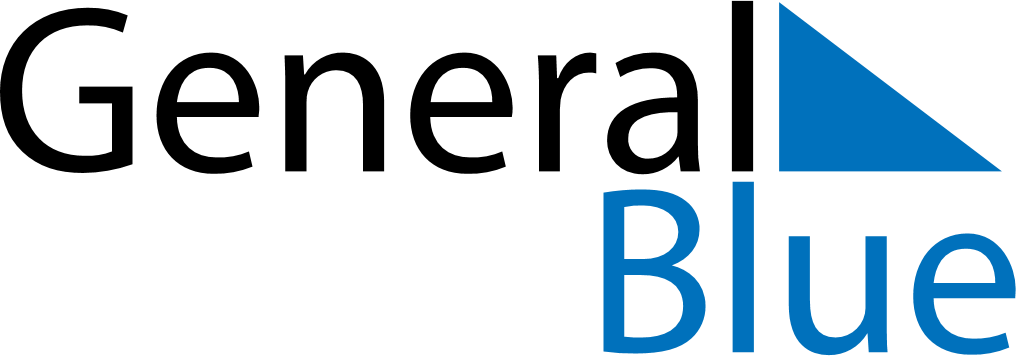 April 2028April 2028April 2028April 2028Faroe IslandsFaroe IslandsFaroe IslandsSundayMondayTuesdayWednesdayThursdayFridayFridaySaturday123456778910111213141415Maundy ThursdayGood FridayGood Friday1617181920212122Easter SundayEaster Monday2324252627282829Flag Day30